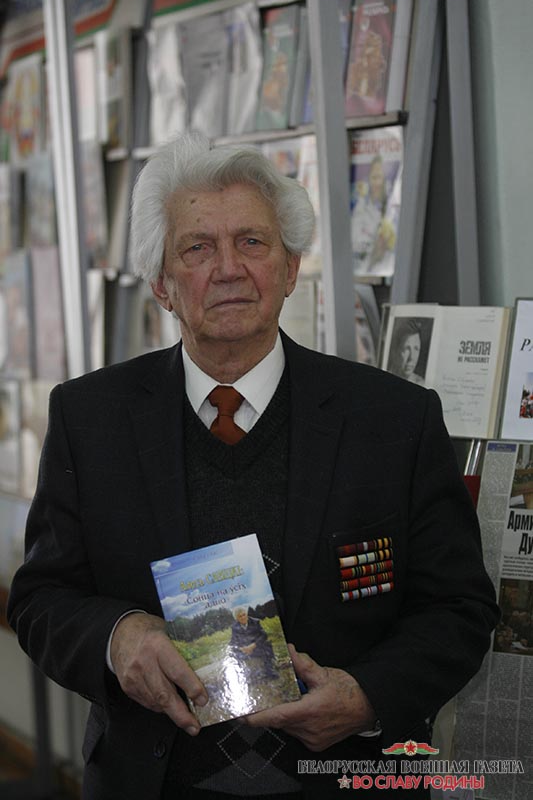 Аляксандар Ануфрыевіч Савіцкі (вядомы як Алесь Савіцкі; 8 студзеня 1924, Полацак) — беларускі празаік, грамадзкі дзеяч.Нарадзіўся ў сям’і рабочага. У 1939 сям’я пераехала ў Горадню па месцы службы бацькі. Да вайны А. Савіцкі вучыўся ў сярэдняй школе. З 1942 — партызан атрада «Сьмерць фашызму», з 1943 — камандзір падрыўной групы атрада «Бальшавік» брыгады імя Варашылава на Віцебшчыне. У 1944—1945 гг. — у Савецкай Арміі, удзельнічаў у вызваленні Летувы, Польшчы, у баях за ўзяцьце Бэрліна. Быў тройчы паранены. Пасьля дэмабілізацыі (1945) працаваў у рэдакцыі полацкай газэты «Бальшавіцкі сцяг» (пазьней «Сьцяг камунізму») — літсупрацоўнік, потым загадчык аддзела. У 1953—1958 вучыўся ў Літаратурным інстытуце імя Горкага ў Маскве, пасьля заканчэньня якога застаўся ў асьпірантуры. У 1961—1962 — загадчык рэдакцыі выдавецтва «Ураджай», у 1962—1969 — вучоны сакратар Літаратурнага музэя Якуба Коласа. У 1969—1973 загадваў сэктарам мастацкай літаратуры аддзела культуры ЦК КПБ. З 1973 на творчай рабоце. Сябра Саюза пісьменьнікаў БССР і СССР з 1961 году.Библиографияхудожественные повести:«Кедры глядзяць на мора» (1960)«Пасля паводкі» (1962)«Самы высокі паверх» (1969)«І нічога ўзамен» (1973)«Скажы мне праўду» (1978)«Узаранае поле» (1978)«Белая знічка» (1984)документальная повесть:«След пракладае першы» (1971)романы:«Жанчына» (1963)«Палын — зелле горкае» (1967)«Верай і праўдай» (1976)«Толькі аднойчы» (1979)«Зямля не раскажа» (1980)«Літасці не чакай» (1982)«Памерці заўсёды паспееш» (1983)«Верасы» (1987)«Пісьмо ў рай» (2011)документальный роман «Обаль» (1989)сборник рассказов «Белы гарлачык» (1965)сборник рассказов для детей «Шкляная нітка» (1970)трилогия «Дзівосы Лысай гары» (повести-сказки «Радасці і нягоды залацістага карасіка Бубліка», «Прыгоды Муркі» і «Яўгенка, Лінда і Рык»)В 1982 году вышло собрание избранных сочинений в двух томах.